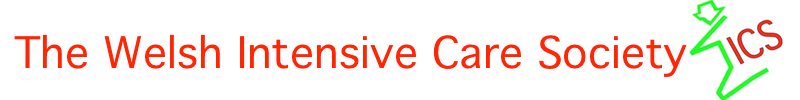 Summer Meeting 20th & 21st June 2019ProgrammeThursday 20th JuneSummer Meeting 20th & 21st June 2019ProgrammeFriday 21st June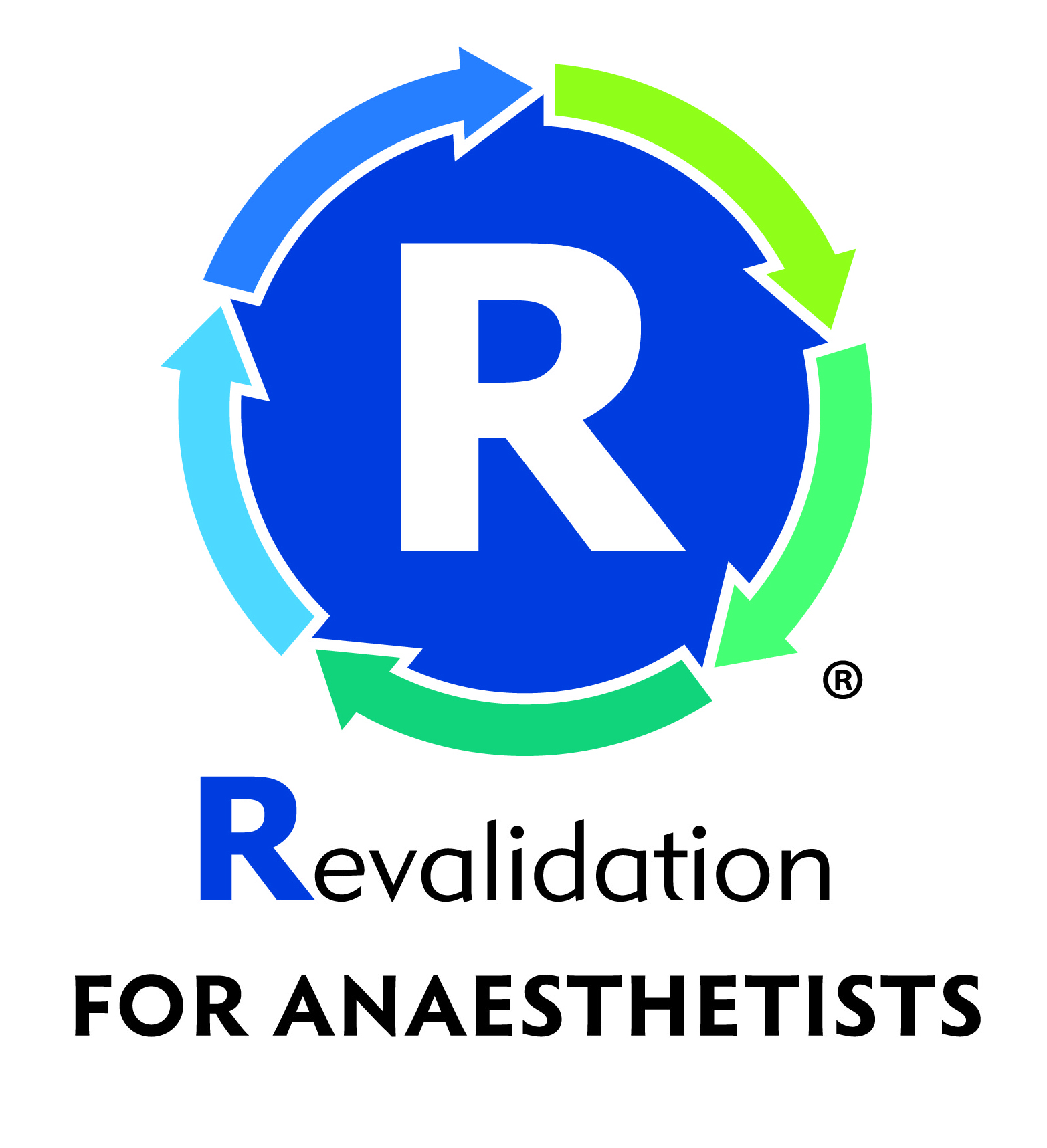 TIMETITLESPEAKERSPEAKERFICM CPD10:00 - 11:00Registration and coffeeRegistration and coffeeRegistration and coffeeRegistration and coffeeSession One Chair: Session One Chair: Session One Chair: Session One Chair: Session One Chair: 11:00 - 11:45Extreme follow-upExtreme follow-upDr Matt MorganHead of research and development, University Hospital Wales3C0711:45 - 12:30Maternal critical careMaternal critical careDr Ingrid VolikasConsultant in Anaesthetics, BCUHB2B0612:30 - 13:00A critical age: the ageing population and critical careA critical age: the ageing population and critical careDr Richard PughConsultant in Anaesthetics and Intensive Care Medicine, BCUHB3C1113:00 - 14:0013:30- 14:00Lunch and Industry FairIndustry satellite symposiumLunch and Industry FairIndustry satellite symposiumLunch and Industry FairIndustry satellite symposiumLunch and Industry FairIndustry satellite symposiumSession Two Chair: Session Two Chair: Session Two Chair: Session Two Chair: Session Two Chair: 14:00 – 14:45Sepsis: from individual response to personalised careSepsis: from individual response to personalised careDr Manu Shankar-HariReader and Consultant in Intensive Care Medicine, King's College, London2C0314:45 - 15:30Bridging the gap, enhancing careBridging the gap, enhancing careDr Alison PittardConsultant Intensive Care Medicine, LeedsFICM Vice Dean3C0615:30- 16:00Managing nutrition in critical illness: a complex intervention in a complex systemManaging nutrition in critical illness: a complex intervention in a complex systemMrs Susan Brierley-HobsonHead of dietetics, BCUHB1I0516:00 - 16:15Tea + Industry FairTea + Industry FairTea + Industry FairTea + Industry FairSession Three ChairSession Three ChairSession Three ChairSession Three ChairSession Three Chair16:15 - 17:00Keynote addressPractical team-work and communicationKeynote addressPractical team-work and communicationProfessor Peter BrindleyProfessor of Critical Care Medicine, Anesthesiology and medical ethics, University of Alberta1I021I0317:00 - 17:45Annual General Meeting of the Welsh Intensive Care SocietyChair: Dr Richard PughAnnual General Meeting of the Welsh Intensive Care SocietyChair: Dr Richard PughAnnual General Meeting of the Welsh Intensive Care SocietyChair: Dr Richard Pugh19:30WICS Evening MealWICS Evening MealWICS Evening MealWICS Evening MealTIMETITLESPEAKERSPEAKERFICM CPD09:00 – 11:00Session Four: The Ed Major Prize PresentationsChair: Dr Ceri BattleJudged by: Session Four: The Ed Major Prize PresentationsChair: Dr Ceri BattleJudged by: Session Four: The Ed Major Prize PresentationsChair: Dr Ceri BattleJudged by: 1I053J0311:00 - 11:15Coffee + Industry FairCoffee + Industry FairCoffee + Industry FairCoffee + Industry FairSession Five Chair: Session Five Chair: Session Five Chair: Session Five Chair: Session Five Chair: 11:20 – 12:00The present and future of cardiac arrest careThe present and future of cardiac arrest careDr Jasmeet SoarConsultant in Intensive Care MedicineNorth Bristol NHS Trust1B0412:00 – 12:40Resuscitation ethicsResuscitation ethicsProfessor Peter BrindleyProfessor of Critical Care Medicine, Anesthesiology and medical ethics, University of Alberta1F0512:40 - 13:00Care at the end of lifeCare at the end of lifeDr Peter MatthewsConsultant in Anaesthetics and Intensive Care Medicine, ABMUHB2C0613:00 - 14:00Lunch + Industry FairLunch + Industry FairLunch + Industry FairLunch + Industry FairSession Six Chair:  Session Six Chair:  Session Six Chair:  Session Six Chair:  Session Six Chair:  14:00 – 14:45The microbiome and critical illnessThe microbiome and critical illnessDr Robin HoweConsultant Microbiologist, Public Health Wales, University Hospital of Wales1E0114:45 - 15:30Paediatric critical care in the non-specialist centrePaediatric critical care in the non-specialist centreDr Peter WilsonConsultant Paediatric IntensivistUniversity Hospital Southampton NHS Trust2D012D0715:30- 16:00FICM updateFICM updateDr Chris ThorpeConsultant in Anaesthetics and Intensive Care Medicine, BCUHB3C1216:00Close, feedback submission and Certificates of attendanceClose, feedback submission and Certificates of attendanceClose, feedback submission and Certificates of attendanceClose, feedback submission and Certificates of attendance